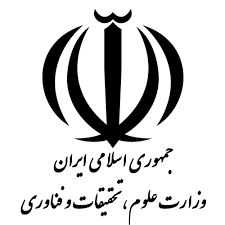 كاربرگ 2:  امتيازات مربوط به انتخاب استاد نمونه سال 1398نام و نام خانوادگي:                          دانشكده:                     گروه:                     مرتبه علمي:امضاي رئيس دانشكده:                        	امضای معاون آموزشی و پژوهشی                               امضاي مدير دفتر نظارت و ارزيابي:ملاحظاتامتياز كارگروه دانشگاهامتياز كارگروه دانشكده خودارزیابیميزان امتيازميزان امتيازواحد ارزيابيموضوعرديفويژگيملاحظاتامتياز كارگروه دانشگاهامتياز كارگروه دانشكده خودارزیابیحداکثرامتياز واحدواحد ارزيابيموضوعرديفويژگيميانگين ارزيابي 4 سال دانشجويان20كيفيت و پويايي تدريس1آموزشــــي20تشكيل منظم کلاس‌ها (به‌ویژه در اول و آخر ترم)و برگزاري جبراني2آموزشــــي101براي هر درس به ازاي هربارتدريستدريس درس‌های متنوع كارشناسي3آموزشــــي102براي هر درس به ازاي هر بار تدريستدريس درس‌های متنوع كارشناسي ارشد و دكتري4آموزشــــي5برگزاري امتحان میان‌ترم5آموزشــــي5اعلام نمره میان‌ترم قبل از حذف اضطراري6آموزشــــي5بازبيني برگه امتحان به درخواست دانشجو طبق مقررات7آموزشــــيبر اساس تاريخ ثبت‌شده در سیستم گلستان5اعلام به‌موقع نمره طبق مقررات8آموزشــــيبر اساس تاريخ ثبت‌شده در سیستم گلستان5تأييد به‌موقع نمره(قفل نمره)طبق مقررات9آموزشــــي5فعاليت  مؤثر به‌عنوان استاد مشاور دانشجويان10آموزشــــي5حضور منظم براي رفع اشكال و مشاوره طبق برنامه هفتگي11آموزشــــي5مديريت مطلوب كلاسها و كارگاههاي آموزشي (داشتن صفحه شخصی در وب‌سایت دانشگاه میبد)12آموزشــــي102مقاله چاپ‌شدهچاپ مقالات علمي پژوهشي در مجلات معتبر13پــژوهشــــي51مقاله منتشرشدهارائه مقاله در مجامع علمي بین‌المللی و يا ملي14پــژوهشــــي63كتاب چاپ اولتأليف يا تصنيف كتاب15پــژوهشــــي42كتاب چاپ اولترجمه و يا تصحيح كتاب16پــژوهشــــي62هر طرح خاتمه يافتهطرح‌های پژوهشي17پــژوهشــــي55/2دريافت جوايز و لوح سپاس علمي- پژوهشي و هنري18پــژوهشــــي41هر مجلههمكاري مؤثر در انتشار مجلات علمي ( سردبیر و هيأت تحريريه)19پــژوهشــــي61پایان‌نامه دفاع شدهاستاد راهنماي كارشناسي ارشد20پــژوهشــــي42پایان‌نامه دفاع شدهاستاد راهنماي دكتري21پــژوهشــــي5تقيد و پايبندي به ارزش‌های ديني و فرهنگی22فرهنگـــي5دارا بودن صفات علمي و اخلاقي23فرهنگـــي5مشاركت در طرح‌های فرهنگي و اجتماعی دانشگاه و استان24فرهنگـــي63هر پایه استحقاقي ايثارگريايثارگري( آزاده، جانباز و...)25فرهنگـــي5حضور فعال و تمام‌وقت در دانشگاه26عمومـــــــي3شركت فعال در شورای گروه و دانشکده27عمومـــــــي5مسئولیت‌پذیری متعهدانه در دانشگاه28عمومـــــــي5تلاش براي ارتقاء کیفیت علمي-پژوهشي گروه29عمومـــــــيبا ذكر نام انجمن62در هر موردعضويت در انجمن‌های علمي معتبر داخلی و خارجي30عمومـــــــيميانگين امتياز3كاربرگ توسط همكاران5حسن شهرت در بين همكاران31عمومـــــــي200جمع امتيازاتجمع امتيازاتجمع امتيازات